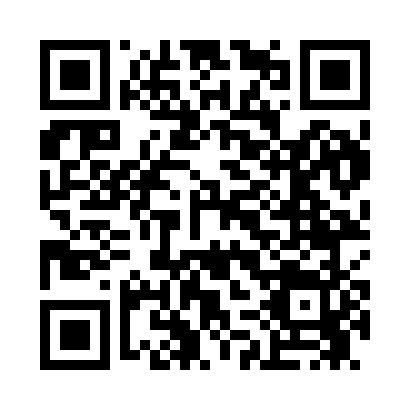 Prayer times for Wargo Landing, Arkansas, USAMon 1 Jul 2024 - Wed 31 Jul 2024High Latitude Method: Angle Based RulePrayer Calculation Method: Islamic Society of North AmericaAsar Calculation Method: ShafiPrayer times provided by https://www.salahtimes.comDateDayFajrSunriseDhuhrAsrMaghribIsha1Mon4:345:581:094:538:199:432Tue4:355:581:094:548:199:433Wed4:355:591:094:548:199:424Thu4:365:591:094:548:199:425Fri4:376:001:094:548:199:426Sat4:376:001:104:548:199:427Sun4:386:011:104:548:189:418Mon4:396:011:104:558:189:419Tue4:396:021:104:558:189:4010Wed4:406:021:104:558:189:4011Thu4:416:031:104:558:179:3912Fri4:426:031:104:558:179:3913Sat4:426:041:104:558:179:3814Sun4:436:051:114:558:169:3815Mon4:446:051:114:558:169:3716Tue4:456:061:114:558:159:3617Wed4:466:071:114:558:159:3618Thu4:476:071:114:558:149:3519Fri4:476:081:114:558:149:3420Sat4:486:091:114:558:139:3321Sun4:496:091:114:558:139:3322Mon4:506:101:114:558:129:3223Tue4:516:111:114:558:119:3124Wed4:526:111:114:558:119:3025Thu4:536:121:114:558:109:2926Fri4:546:131:114:558:099:2827Sat4:556:131:114:558:099:2728Sun4:566:141:114:558:089:2629Mon4:576:151:114:558:079:2530Tue4:586:151:114:558:069:2431Wed4:596:161:114:558:059:23